Система занятий по повторению правописания гласных в корне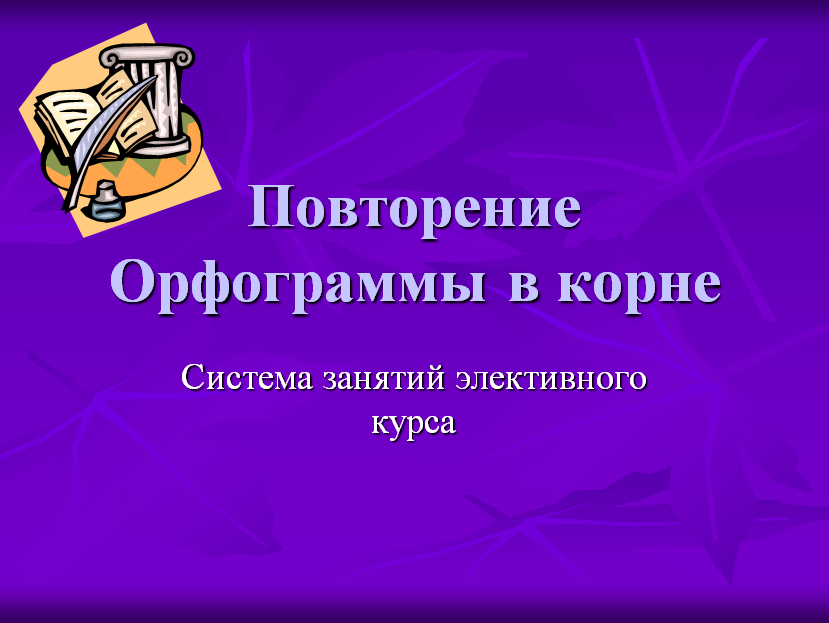 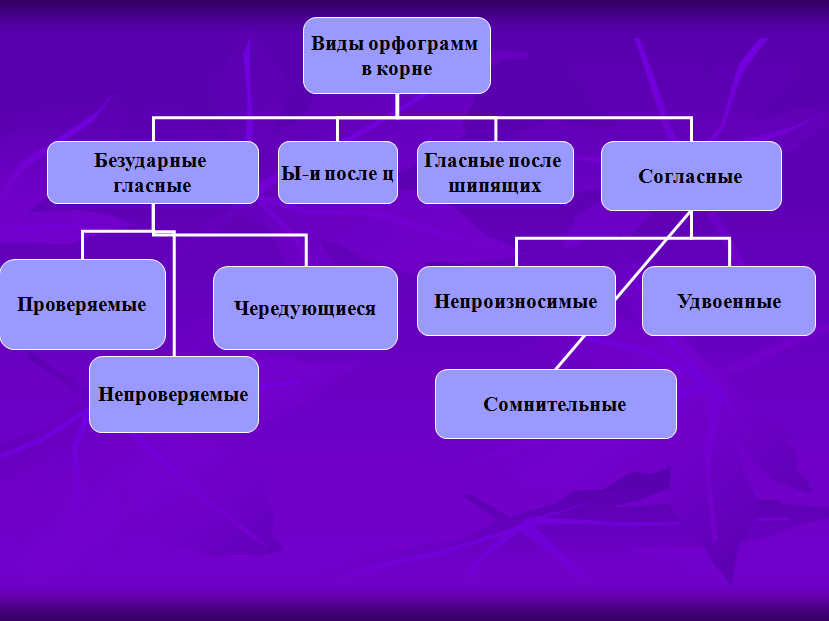 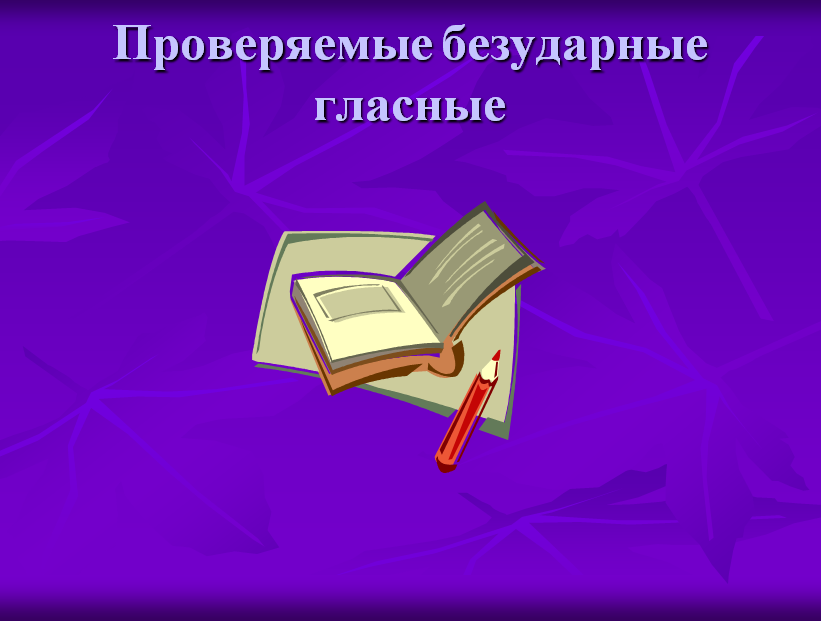 